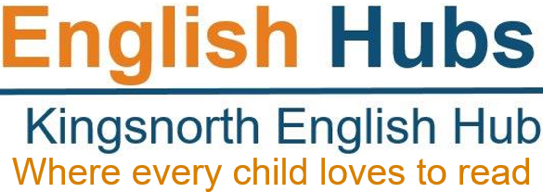 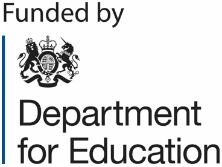 English Hubs: Expression of Interest FormFacilitating excellent teaching of reading and early language in Reception and KS1We are delighted that you are interested in the support in early language and reading teaching that we are offering as an English Hub school. Our aim in 2022/2023 is to provide high quality insight and advice to enable you to develop your own excellent practice in teaching reading through systematic synthetic phonics and early language, and encouraging a love of reading among your pupils. The support that we can offer includes:a detailed in-school audit of your teaching provision for phonics and early readingattending a showcase of best practice in the teaching of early language and reading through systematic synthetic phonicsfinancial support to buy resources for a DfE validated SSP programmePlease provide as much information below as possible. We will use this to prioritise among schools where there are more applications than we can accommodate.School NameURNURNURNSchool AddressSchool phone no.MAT name if applicableNumber of children on rollNumber of children in:Number of children in:Year RYear RYear RYear RYear 1Year 1Year 1Year 2Number of children on rollNumber of children in:Number of children in:Headteacher’s name & email English/Phonics  Lead name & email% of Pupil PremiumYear R – GLD - Good Level of Development2018201820192019201920192019201920222022202220222022Year R – GLD - Good Level of DevelopmentPhonics Screening Check scores2018201920192019Autumn 2020Year 2 (non published)Autumn 2020Year 2 (non published)Summer 2021(non-published)Summer 2021(non-published)Summer 2021(non-published)Summer 2021(non-published)Summer 2021(non-published)20222022Phonics Screening Check scoresKey Stage 1 Reading assessment scores 2018201820192019201920192019201920222022202220222022Key Stage 1 Reading assessment scores Key Stage 2 Reading assessment scores 2018201820192019201920192019201920222022202220222022Key Stage 2 Reading assessment scores Phonics Scheme currently used and for how longAny relevant contextual information about your PSC scoresOther relevant information e.g. high EAL, SEND,Most recent Ofsted inspection grade and any additional points of relevance Outstanding / Good / Requires Improvement / Special MeasuresLast inspection date?Please outline any other support that you are currently receiving in early language or literacyPlease briefly describe what you hope to achieve as a result of the support from an English HubPlease tell us how you found out about the English Hub?Have you attended any recent training?Headteacher’s signatureDate